VOCABULARY:Goal (aim) - celInterpretation error - błąd interpretacjiObjective - objektywnePopulation at risk - populacja narażonaStudy population - populacja badanaStudy sample - badana próba Scientific publication (publikacja naukowa)Scientific publication (publikacja naukowa)Explanation, additional informationContent of the lectureStruktura publikacji badaniaStructure of the publicationStructure of the publication:Introduction Goal                                           MaterialMethods Project                       Measurements             AnalysisResults Discussion ReferencesWstęp IntroductionIntroductionShortExplanation what is to be elucidatedGives background for the goals of the studyProves, that the study is original, delivers new knowledge or provides better evidenceCel GoalGoalShortClear statementAdequate for the study designMateriał/ badana próba lub populacja MaterialMaterialRelations between target population study populationstudy sample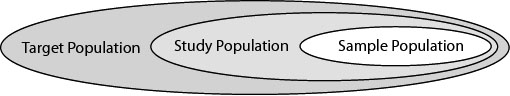 Source:http://cliomods.stanford.edu/trailmaps/design/design/targetPopulation/index.htmlThe study sample is of interest any if it shows what is happening in the whole population!Population at risk defined* group including both sick and healthy about health statements are made *geographical, occupational, referring to legal or health system, etc.                  No doubt who is included an who is not!O czym należy pamiętać przy doborze próby do badaniaAbout what we should to remember for the sample selectionInterpretation error population not defined or definition is wrongReferring conclusions to the population other than the studied onePodsumowanie SummaryStructure of publicationintroductiongoalmaterialmethods– project– measurments– analysis resultsdiscussionreferencesZnaczenie dyskusjiImportance of discussionDiscussionsummary of the resultsdiscussion of the interpretation of the resultlimitationsadvantagescomparison with other studiesimportance of findingssuggestions of the future investigationsfinal conclusionOthersummary of the results“bullet points”appendixes, annotationsBibliografiaBibliograph/ referencesBibliography /referencesmanual / hand booksnon scientific pressscientific articleswww pages?personal communication?only cited!Ocena wzajemnej ewaluacjiPeer review evaluationPeer review evaluationmanuscripts are submitted by editor of scientific journals to (usually one to three) fellow (usually anonymous) scientists familiar with the field for evaluationreferees may or may not recommend publication, publication with suggested modifications, or sometimes publication in another journalserves to keep the scientific literature free of unscientific or pseudoscientific work, to heal cut down on obvious error and generally otherwise to improve quality of the materialCele wzajemnej ewaluacji Goals of peer view evaluationGoals of peer view evaluationhelps to improve the quality of the materialhelps to cut down on obvious errorserves to keep the scientific literature free of unscientific or pseudoscientific workZdrowie publiczne → Interwencja na zdrowie człowieka! 
Interwencja na zdrowie ludziPublic health → Intervention on human health!Intervention on human healthPublic health → Intervention on human health!knowing population health minimum at baseline (before) and after the interventionideally monitoring health of the population all the time